ОБЩИНСКИ СЪВЕТ-ГУРКОВО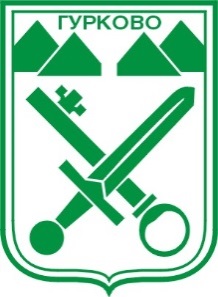 гр. Гурково 6199, обл. Ст. Загора, бул. “Княз Ал. Батенберг” 3 ПРЕДСЕДАТЕЛ ОбС – тел.: 04331/ 22-60, 27-27ФАКС 04331/ 2887, e-mail: obs_gurkovo@mail.bgО Т Ч Е Тза дейността на Общински съвет  – Гурково и на неговите комисии за периода  01.01.2017 – 30.06.2017 година от Мандат 2015 – 2019 г.Уважаеми колеги – общински съветници,Уважаеми господин Кмет,Дами и господа,  	Настоящият отчет e изготвен и се внася  в изпълнение на изискванията на чл.27, ал.6 от Закона за местното самоуправление и местната администрация и чл.110 от Правилника за организация и дейността на Общински съвет – Гурково, неговите комисии и взаимодействието му с общинската администрация.	За времето от 01.01.2017 – 30.06.2017 г.  не бяха направени промени в състава на Общински съвет, постоянните комисии към него и Председателския съвет.	 През отчетния период Председателският съвет  при ОбС – Гурково   проведе 6 заседания, свързани с определянето на дневния ред на предстоящи заседания на Общински съвет – Гурково.Общинският съвет от 01.01.2017 до 30.06.2017 г.  проведе общо 7  заседания – едно тържествено и шест редовни.     Работата на Общинския съвет се осъществява съгласно предварително обявения план за провеждане на заседанията, като  нито едно от проведените заседания не е отложено поради липса на кворум или други организационни или политически причини. Всички заседания на Общинския съвет са проведени открито, като на тях бе осигурена възможност гражданите да участват в работата на съвета. 	За датите на заседанията на ОбС – Гурково и неговите комисии, както и за проекто-дневния ред гражданите на Община Гурково се уведомяват чрез Интернет - страницата на Общината (www.obshtina-gurkovo.com), от обява на  информационното табло  в  сградата на общинската администрация и обяви, поставени на видни места в град Гурково и населените места.	Присъствието в заседанията на общинските съветници е редовно. 	Отсъствията от заседанията са по уважителни причини /служебна ангажираност, заболяване, отсъствие от страната и други/.	В периода 01.01.2017 г. – 30.06.2017 г.  в деловодството на ОбС са постъпили от граждани едно заявление и едно искане, а от общински съветник са постъпили 4 заявления.	В дневния ред на заседанията се включва точка ”Изказвания, питания, становища и предложения на граждани” в която гражданите могат да отправят своите въпроси към общинските съветници и Кмета на Общината. В тази точка се поставиха  7 устни питания за: регистрацията на каруците в с. Паничерево; че на пътя Паничерево – Едрево половината от изсечените клони са на пътя, а другата половина в блока с посеви; ремонт на тоалетните в НЧ“Войвода Генчо Къргов -1920“ гр. Гурково; спазване на Правилника за организацията и дейността на ОбС – Гурково; за броя на   конете   на територията на Общината; задълженията на техническите сътрудници в Общината; да се направи разяснителна кампания по пожарната безопасност.         Други въпроси поставени за обсъждане на заседанията на ОбС – Гурково са: писмо вх. № 21/ 24.01.2017 г. от Кмета на с. Конаре  с искане да се направи обективен анализ на зимната обстановка по пътищата и се прави предложение за работна среща за предлагане на адекватни мероприятия; предложение от  общински съветник  за предаване онлайн на заседанията на Общински съвет – Гурково; питане от  общински съветник за непочистени от снега тротоари в с. Паничерево; предложение от   общински съветник  към Кмета на Общината за изготвяне на проекти за внасяне в Предприятието за управление на дейностите по опазване на околната среда /ПУДООС/; информация от Председателя на ОбС – Гурково за изпратени писма до служебния министър  на  вътрешните  работи  и  служебния министър на регионалното развитие и благоустройството относно критичното състояние  на път  II-55  в  границите на гр.Гурково; изказване от  общински съветник за замърсяването с отпадъци на покрайнините на с. Паничерево; информация на Председателя на ОбС – Гурково за писмо  от Кмета на с. Конаре относно отглеждане на  селскостопански животни съгласно Наредбата за отглеждане на животни на територията на Община Гурково; предложение от  Кмета на с.Конаре относно ползване на бившото училище в с. Конаре; питане от Председателя на ОбС – Гурково към общинските съветници за публикуване решенията на ОбС – Гурково във в. „Родолюбие“; питане от Председателя на ОбС – Гурково към общинските съветници за провеждане на тържествена сесия на ОбС – Гурково; питания от общински съветник към Кмета на Общината относно напояването в Гурково и събирането на пластмасовите отпадъци; информация от Кмета на Общината относно санирането на жилищни сгради; информация от Кмета на Общината за предложение на фирма относно Дома за стари хора в Гурково; справка с вх.№ ОС – 121/18.05.2017 г. за състоянието на предоставените под наем/аренда земеделски земи по сключени Договори за периода 2010 – 2015 година; писмо  от фирма „РОНЕТ 2017“  ЕООД  с предложение за съвместна дейност; предложение от общински съветник към Кмета на с. Паничерево - да се окоси тревата в детската градина в с. Паничерево; изказване на общински съветник за възможността да се отделят средства за закупуване на качествен ксерокс за кметството в с. Паничерево и да се подобри уличното осветление в селото; изказване на благодарност от общински съветник за добрата организация на фестивала „Балкана пее и разказва“. По  въпросите бе взето отношение от Кмета на Община Гурково и общински съветници.	 Председателят на ОбС – Гурково  изпрати писма с изх. № 29/06.02.2017 г. до г-н Пламен Узунов – служебен  министър  на  вътрешните  работи  и г-н Спас Попниколов – служебен министър на регионалното развитие и благоустройството относно критичното състояние  на път  II-55 / Дебелец – Гурково - Нова Загора - Свиленград  в  границите на гр.Гурково  (от км 57+000 до км 59+000 ) с  приложен диск със снимки. Получен бе отговор от Министъра на регионалното развитие и благоустройството, съгласно изискано становище от Агенция „Пътна инфраструктура“, че участъкът от републикански път ІІ – 55 от км 57+000 до км. 59+300 ще бъде включен в програмата за проектиране през 2018 г. за изработване на технически проект за основен ремонт.На 24.05.2017 г. в Младежки клуб – Гурково се състоя Тържествено заседание на Общински съвет, посветено на честването на  24 май – Деня на българската просвета и култура и на славянската писменост. На заседанието, по решение № 233/26.01.2017 г. на ОбС – Гурково, бе удостоен със звание „Почетен гражданин на град Гурково и общината” Иван Иванов Цонев – роден 12.09.1931 г. в гр. Гурково, за неговите  изключителни заслуги в областта на българската кинематография и документалистика и принос в развитието на културния живот на град  Гурково и общината.На г-жа Веска Колева Мечева – дългогодишен учител, по решение № 264/27.04.2017 г. на ОбС – Гурково бе присъдена награда „24 май – Ден на българската просвета и култура и на славянската писменост” за нейния принос  за издигане обществения престиж на учителската професия и доказани високи професионални умения като преподавател и възпитател на младото поколение.По инициатива на Председателя на ОбС – Гурково се проведоха:- среща на 12.06.2017 г. в залата на ОбС – Гурково между общински съветници, представители на Общинска администрация и пълномощници на фирма „РОНЕТ 2017“  ЕООД  гр. Българово.  Представителите на фирмата запознаха присъстващите с предложение за съвместна дейност и участие в смесено дружество за предоставяне на социални услуги, като се ползва сградата на Дома за стари хора в град Гурково и с вижданията си за бъдещи съвместни действия с Община Гурково;- работна среща на 26.06.2017 г.  в залата на ОбС – Гурково с участието на общински съветници, представители на общинската администрация и юристи за предварително обсъждане на състава и ръководството на временна комисия към Общински съвет - Гурково за преглед и актуализация на действащите на територията на Община Гурково наредби /подзаконови нормативни актове/. 	Има 2 предложения, оттеглени от вносителя :  Предложение  на  Кмета  на  Общината  с  вх.№ ОС– 73  /21.03.2017г. –  управление на недвижими имоти – отдаване под наем на части от имоти – публична общинска собственост;- Предложение на  Кмета  на  Общината с вх. № ОС – 115 / 18.05.2017 г. – договор за отдаване под наем на земеделска земя – частна общинска собственост, № 374 от 04.06.2014 г.	І. По внесени материали от:  	- Кмет на Община –  66 предложения, 2  доклада и 1 докладна записка;	- Председател ОбС –  8 предложения;	   са приети 77 решения. От тях:  1.Неприети са :- Предложение на  Кмета на Общината с вх. № ОС – 90 / 18.04.2017 г. – разпореждане с недвижими имоти – частна общинска собственост – продажба на поземлени имоти с идентификатори 18157.91.507 и 18157.91.508 по кадастралната карта на гр.Гурково; Предложението  на  Кмета на Община Гурково с  вх.  № ОС  –  147  /  20.06.2017 г.  – приемане на решение за създаване на гражданско дружество по смисъла на чл.357-364 от Закона за задълженията и договорите /ЗЗД/ с  „Ронет 2017” ЕООД  с ЕИК 204487707 със седалище и адрес на управление гр. Българово, обл. Бургас, ул. „Девети септември” №31, за съвместно стопанисване на недвижими имоти – общинска собственост, с идентификатори 18157.501.492, 18157.501.492.1 и 18157.501.492.2, с общо предназначение „Дом за стари хора”.	2. С решение № 225/26.01.2017 г. е отменена на Наредбата за управление на общинските пътища на територията на община Гурково.3. За отчетния период няма върнати за ново обсъждане или оспорени решения от Областния управител на Област Стара Загора 	4. Няма процедури на оспорване на решения на ОбС – Гурково от Кмета на Общината.	ІІ. Взетите решения на заседанията на Общинския съвет през отчетния период са отразени в следната таблица, разпределени по теми и адреси:	Съгласно чл.22, ал.1 от ЗМСМА, актовете на Общинския съвет се изпращат на Кмета на Общината и на Областния управител в законовия 7-дневен срок от приемането им. Също така, приетите актове на Общинския съвет се изпращат и на Районна прокуратура - Казанлък в предвид на правомощията й по осъществяване на общ надзор за законосъобразност на административните актове.	Предвидения ред, определен в Правилника за  организацията и дейността на Общински съвет – Гурково, за докладване и разглеждане на внесените материали е спазен.	Обновявана е официалната Интернет -  страница на Община Гурково с актуална информация, което позволява на всички заинтересовани граждани да се информират своевременно за приетите от ОбС решения, наредби, програми и планове. Основна част от своята работа по внесените предложения и проектите за решения общинските съветници извършват в постоянните комисии. Там подробно се разглеждаха всички материали, изясняваха се много проблеми, комисиите излизаха със свои предложения пред общинския съвет. Основните дискусии по същество между общинските съветници и експертите от администрация се случват на заседанията в различните комисии. Проведени са  1 съвместно и 24 отделни заседания на постоянните комисии, на които бяха приети 89 становища във връзка със заседанията на ОбС. От тях са приети: 	Комисия по бюджет, финанси, инфраструктура, европейски фондове, национални и регионални програми, териториално развитие и общинска собственост -  25  бр. становища;	Комисия по образование, култура, туризъм, спорт, здравеопазване, социални дейности и вероизповедание - 17  бр.   становища;	Комисия по земеделие, горско стопанство и опазване на околната среда -  23 бр. становища;	Комисия по обществен ред, законност, местно самоуправление, контрол на решенията на общинският съвет и работа с неправителствени организации –   24 бр. становища.		Към Общински съвет – Гурково работи и постоянно действаща комисия за предотвратяване и установяване на конфликт на интереси, която не е провеждала заседания, поради липса на материали от това естество. Подадените декларации, свързани със закона за предотвратяване и установяване на конфликт на интереси се публикуват на сайта на Община Гурково.	През разглеждания отчетен период Общинският съвет – Гурково е  страна по следните администранивни дела:	-   ответник по адм. дело № 490/2016 г. по описа на Административен съд – Стара Загора във връзка  с жалба  от  Сдружение с нестопанска цел „Български правозащитен алианс“ гр.Пловдив срещу Наредбата за управление на общинските пътища в Община Гурково. С протокол от 04.05.2017 г. съдът прие за доказателство Решение № 225/26.01.2017 г. на ОбС – Гурково за отмяна на Наредбата за управление на общинските пътища в Община Гурково, остави без разглеждане жалбата и прекрати производството по адм. дело № 490/2016 г.-  ответник по адм. дело № 460/2016 г. по описа на Административен съд – Стара Загора във връзка  с жалба от общински съветник срещу Общински съвет – Гурково относно Решение № 168/29.09.2016 г. на ОбС – Гурково, взето на заседание, проведено на 29.09.2016 г., с което се променят текстовете на чл.21,ал.2, т.2; чл.21,ал.2,т.3; чл.53,ал.2 и ал.3; чл.67ал.1; чл.69,ал.1; чл.94,ал.1 и ал.2;  чл.64 от Правилника за организацията и дейността на Общински съвет – Гурково, неговите комисии и взаимодействието му с общинската администрация. С Определение № 303/17.11.2016 г. Административен съд – Стара Загора  оставя без разглеждане жалбата като недопустима. Определението е обжалвано пред Върховен административен съд – гр. София.  -  ответник по адм. дело № 125/2017 г. по описа на Административен съд – Стара Загора във връзка с предложение и протест  на прокурор при Окръжна прокуратура – Стара Загора, за оспорване на отделни разпоредби на подзаконов нормативен акт -  чл.15 б “а“ и чл.27 в частта „при нередовно плащане на таксата в определен срок“ от Наредбата за записването, отписването и преместването на деца в общинските детски градини на територията на Община Гурково.  	С Решение № 278/31.05.2017 г. по Протокол № 22 на Общински съвет – Гурково  е приета Наредба за изменение и допълнение на Наредба за условията и реда за записване, отписване и преместване на деца в общинските детски градини на територията на община Гурково, което е внесено в Административен съд – Стара Загора.  Заседанието по  адм. дело № 125/2017 г.   бе насрочено за 12.07.2017 г.  -  ответник по адм. дело № 281/2017 г. по описа на Административен съд – Стара Загора във връзка с  протест  на прокурор при Окръжна прокуратура – Стара Загора против разпоредба на подзаконов нормативен акт – чл.10, ал.1, т.5 от Наредба за рекламната дейност на територията на Община Гурково, приета с Решение № 215/15.03.2002 г., изменена и допълнена с Решение №246/04.07.2006 г. на ОбС - Гурково. Делото е насрочено за 12.10.2017 г.Уважаеми  общински съветници,Уважаеми господин Кмет,Дами и господа,Оценката за нашата работа ще бъде дадена от гражданите на Община Гурково. Надявам се тя да бъде положителна, да продължаваме да полагаме усилия и да отговаряме на техните очаквания.         Завършвам отчета с благодарност за съвместните действия и подкрепата, които получавам от колегите общински съветници, общинската администрация и гражданите на Общината.         Уверен съм, че всички заедно работим и ще продължим да работим за превръщане на Община Гурково в преодоляваща предизвикателствата на времето среда, притегателно място за живот, реализация на трудовия пазар и развитие на активен културен и социален живот. инж. НЕЙКО НЕЙКОВ:/п/ ПРЕДСЕДАТЕЛ НА ОБЩИНСКИ СЪВЕТ - ГУРКОВО18.07.2017 г.гр. ГурковоИНФОРМАЦИЯЗА ВЗЕТИТЕ РЕШЕНИЯ ОТ ОБЩИНСКИ СЪВЕТ – ГУРКОВОЗА ПЕРИОДА 01.01.2017 – 30.06.2017 ГОДИНАИНФОРМАЦИЯЗА ВЗЕТИТЕ РЕШЕНИЯ ОТ ОБЩИНСКИ СЪВЕТ – ГУРКОВОЗА ПЕРИОДА 01.01.2017 – 30.06.2017 ГОДИНА1.Решения, които въвеждат в действие програми, стратегии, планове, правилници и наредби на Общинския съвет.1.1    Приемане на нови наредби, програми, стратегии, планове, правилници и правила - 12 бр: - Годишна програма за управление и разпореждане с имотите - общинска собственост през 2017 г.;- Общински план за младежта за 2017 година;- Годишен план за развитие на социалните услуги в Община Гурково  през 2018 година;- Общински план за действие за интегриране на ромите и гражданите в уязвимо социално – икономическо положение в община Гурково за 2017 – 2020 г.;- План за работата на Обществения съвет за упражняване на обществен контрол при осъществяване на дейностите по социално подпомагане в Община Гурково за 2017 г.;- Общинска програма за закрила на детето на Община Гурково за 2017 година;- Годишен план за паша за 2017 г.;- Програма за развитие на туризма в Община Гурково за 2017г.;- Тематичен план за дейността на Общински съвет – Гурково за периода   ЮЛИ - ДЕКЕМВРИ 2017 г.;- Програма за насърчаване на използването на възобновяеми енергийни източници за периода 2016 - 2020 година; - Общинска програма за енергийна ефективност за периода 2016–2020г.;- Програма за овладяване на популацията на  безстопанствените кучета  на територията на община Гурково 2017 - 2020 година.1.2Актуализация  на съществуващата нормативна база –  2  бр.:- Наредба за изменение и допълнение на Наредбата за определянето и администрирането на местните такси и цени на услуги на територията на Община Гурково;- Наредба за изменение и допълнение на Наредба за условията и реда за записване, отписване и преместване на деца в общинските детски градини на територията на община Гурково.2.Решения, свързани с бюджета и финансите на общината 7  бр.:- одобряване на план-сметката за планираните постъпления и разходвани средства от такса битови отпадъци за сметосъбиране, сметоизвозване, обезвреждане на битовите отпадъци в депа или други съоръжения, чистота на териториите за обществено ползване на територията на Община Гурково за 2017 г.;- приемане на Бюджет 2017 г. на Община Гурково;- одобряване на  бюджетна прогноза за периода 2018 – 2020 г. на постъпленията от местни приходи на разходите за местни дейности на Община Гурково;- отчет за изпълнението на бюджета на Община Гурково за 2016 г.;-  информация за актуализациите и разпределението на промените по бюджета на Община Гурково за първото тримесечие на 2017 г.;-  предоставяне на временен безлихвен заем от бюджета на община Гурково в Сметка  за  европейски средства /СЕС/ (2 бр.).3.Решения на Общински съвет, свързани с разпореждане и управление на общинската собственост -  21  бр.	- прекратяване на процедура за предоставяне на концесия за услуга на обект от обществен интерес: Микроязовир – публична общинска собственост, с.Паничерево, общ. Гурково;- предоставяне под аренда на поземлени имоти –  частна общинска собственост (6 бр.).– предоставяне под наем на недвижим имот; - отдаване под наем на поземлен имот (2 бр.);- учредяване право на ползване на поземлен имот; -  учредяване право на строеж за гаражи; -  управление на недвижими имоти – отдаване под наем на части от имоти – публична общинска собственост.-  продажба на поземлени имоти (4 бр. – 1 бр. решение не е прието).- предоставяне под наем на общинско ведомствено жилище, - продължаване срока на договор за наем, сключен за срок по-кратък от 10 години.– утвърждаване списък на общинските жилища по брой, предназначение и местонахождение.– утвърждаване списък на общинските гаражи по брой, предназначение и местонахождение.4.Решения, свързани с подробни устройствени планове и право за прокарване   - 8  бр.5.Решения,свързани с приемане на отчети,информации  и доклади- 25 бр.5.1Отчети – 21  бр.- Отчет за състоянието на общинския дълг за периода 01.01.2016 – 31.12.2016 г. в Община Гурково;- Отчет за дейността на Общински съвет – Гурково и на неговите комисии за периода  01.07.2016 – 31.12.2016 година;- Отчет за изпълнението на Програмата за управление и развитие на Община Гурково през мандат 2015-. за периода - - Отчет за изпълнение на годишната програма за управление и разпореждане с имотите – общинска собственост за 2016 година;- Отчет за изпълнение на Решенията на Общински съвет – Гурково за периода 01.07.2016 г.  – 31.12.2016 г.;- Отчет за дейността на Местната комисия за борба срещу противообществените прояви на малолетните и непълнолетните – общ. Гурково през 2016 г.;- Отчет на Общински план за младежта за 2016 г.; - Отчет на годишния  план за развитие на  социалните услуги  през 2016 г. по изпълнение на Общинската стратегия за развитие  на социалните услуги в Община Гурково за 2011 – 2016 г.;- Отчет на годишния план за интегриране на ромите за 2016г.; - Отчет за работата на Обществения съвет за упражняване на обществен контрол при осъществяване на дейностите по социално подпомагане в Община Гурково за 2016 г.   - Отчет за изпълнение на Общинската програма за закрила на детето в Община Гурково за 2016 г.- Отчети за дейността и основните проблеми на кметовете и  кметските наместници  по населените места  за  2016 г. (4 бр).- Отчети за осъществените дейности през 2016 г. и за изразходваните средства – държавна  субсидия през 2016 г. от читалищата на територията на община Гурково. (3 бр).- Отчет на Програмата за развитие на туризма в Община Гурково за 2016г. - Отчет на Програма за развитие на физическото възпитание  и спорт в община Гурково  за 2016 г.- Отчет за изпълнените мерки, заложени в оперативния план за действие на “Общинска програма за управление на дейностите по отпадъците на Община Гурково за периода 2010-2020 г.” за 2016 год.5.2Информации – 2 бр.– Информация за извършената работа по снегопочистването и зимното поддържане на общинската пътна мрежа през сезон 2016/2017 г.;– Информация за състоянието на предоставените под наем/аренда земеделски земи по сключени договори  за периода 2010 -2015 год.5.3Доклади - 2 бр.- Годишен доклад за наблюдение на изпълнението на Общинския план за развитие 2014-2020 г. на Община Гурково за 2016 година;- Доклад от Междинна оценка на Общински план за развитие на Община Гурково 2014-2020 г.	6.Решения в сферата на образованието и културата - 3  бр.– удостояване със звание „Почетен гражданин на град  Гурково и общината”; –  присъждане на награда на Община Гурково; - анализ на потребностите от подкрепа за личностното развитие на децата и учениците в община Гурково.7.Решения, свързани с избор на представители – 2 бр.- определяне на заместник – представител на Община Гурково в Асоциация по ВиК – Стара Загора и определяне на позиция за гласуване на Кмета на Община Гурково на Извънредното заседание на Общото събрание на Асоциация  по ВиК;– определяне на представител на Община Гурково, в качеството й на акционер в Общото събрание на акционерите на Университетска болница за активно лечение проф. Д-р Стоян Киркович АД и определяне на становището на Община Гурково по проекто-решенията по дневния ред. 8.Други решения :-управление и опазване на горски територии – общинска собственост;- анализ за състоянието на престъпността в обслужваната от Участък – Гурково територия и дейността на полицейските служители за 2016 г.;- актуализиране състава на Обществения съвет за упражняване на обществен контрол при осъществяване на дейностите по социално подпомагане при Община Гурково;  - предоставяне на общински пасища, мери  и ливади на земеделски стопани животновъди за общо и индивидуално  ползване и приемане на годишния план за паша;- допълнение на Решение № 175 от  прието с Протокол № 13 от 29.09.2016 г. на Общински съвет- Гурково във връзка с кандидатстване на Община Гурково по Програма за развитие на селските райони за периода 2014-., Мярка 7 „Основни услуги и обновяване на селата в селските райони”, подмярка 7,2 „Инвестиции в създаването, подобряването или разширяването на всички видове малка по мащаби инфраструктура”;– определяне на минимални и максимални цени за таксиметров превоз на пътници за един километър пробег по съответна тарифа , валидни на територията на Община Гурково;- приемане тематичен план за дейността на Общински съвет – Гурково за периода   ЮЛИ - ДЕКЕМВРИ 2017 г.